   24 декабря дети группы «Колокольчики» вместе с воспитателями ездили в Котласский драматический театр на сказку «Маугли». Детям сказка очень понравилась, а особенно запомнилась дискотека со сказочными героями у новогодней елки.   Так началась наша поездка театр…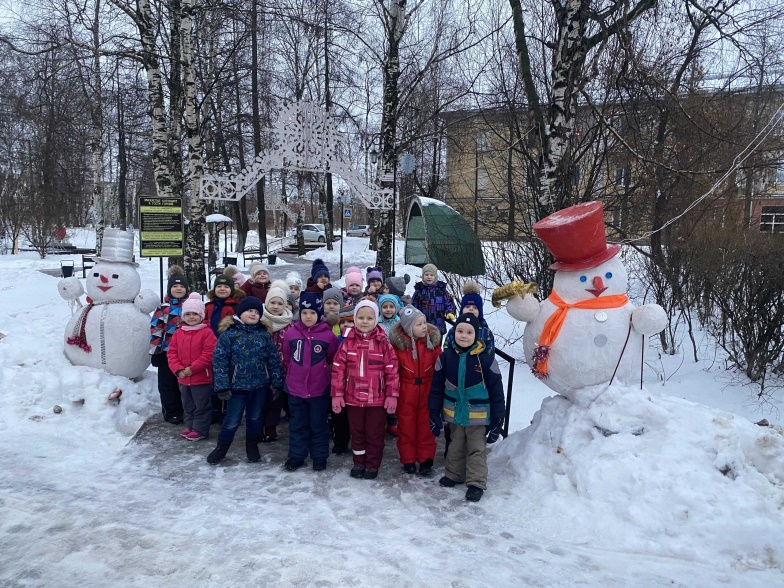 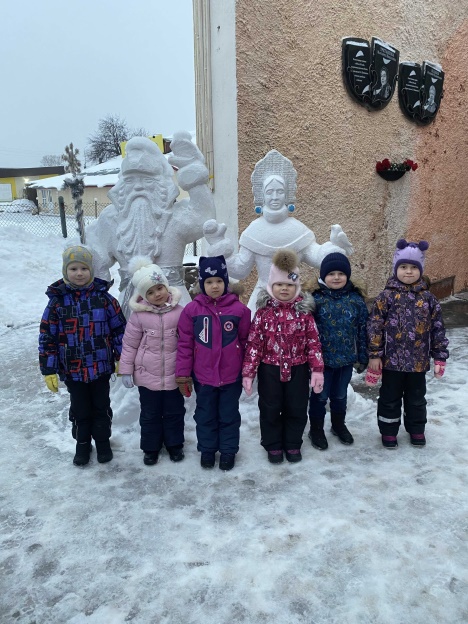 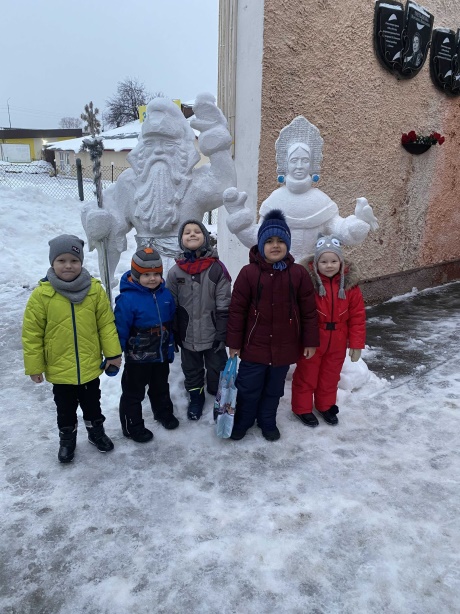 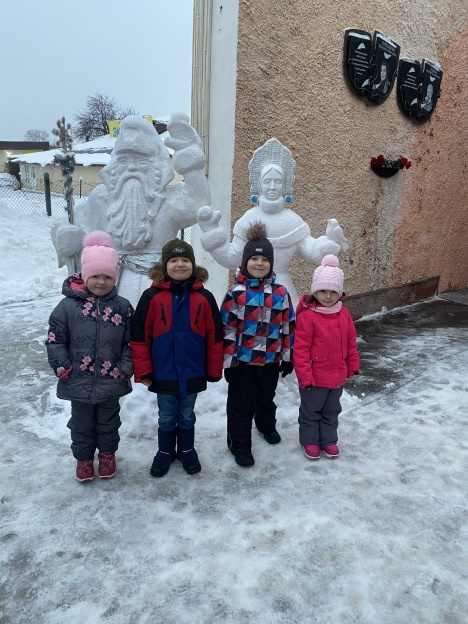 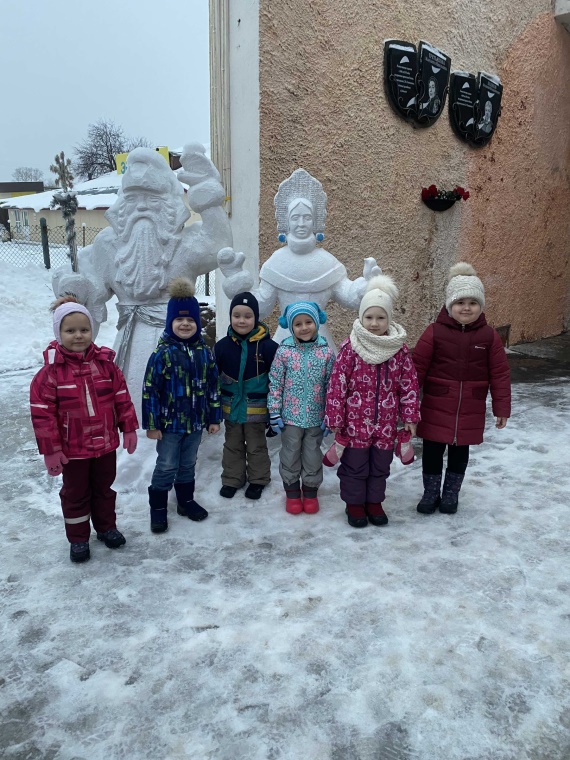 Перед спектаклем посетили выставку…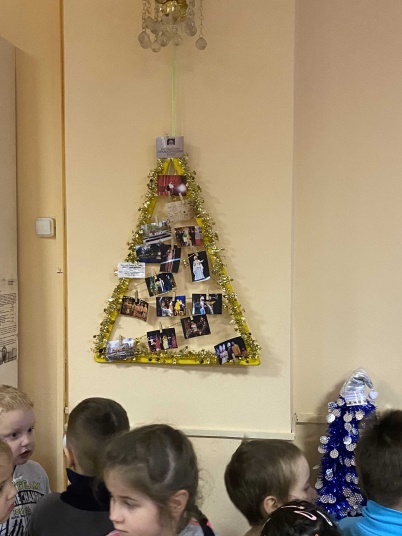 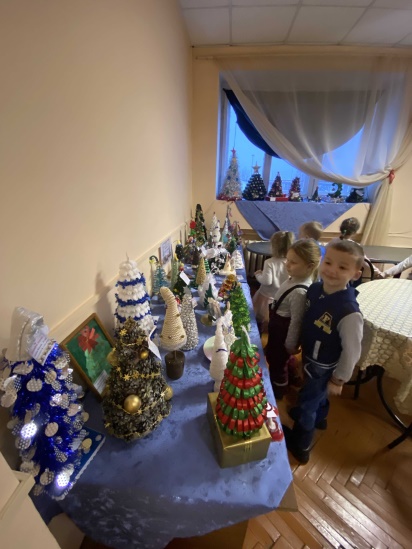 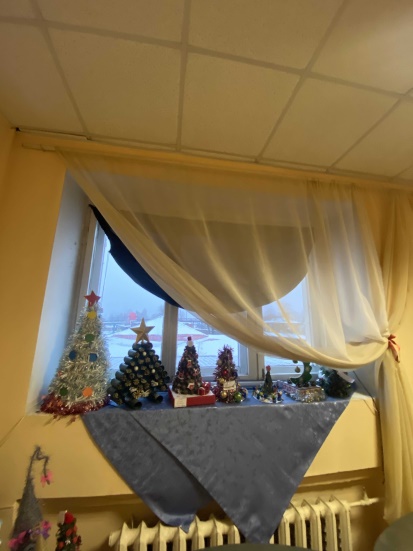 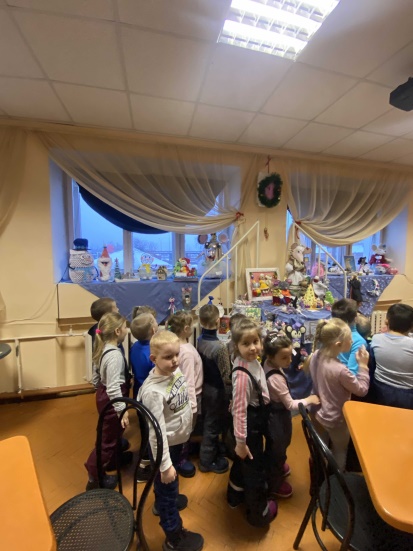 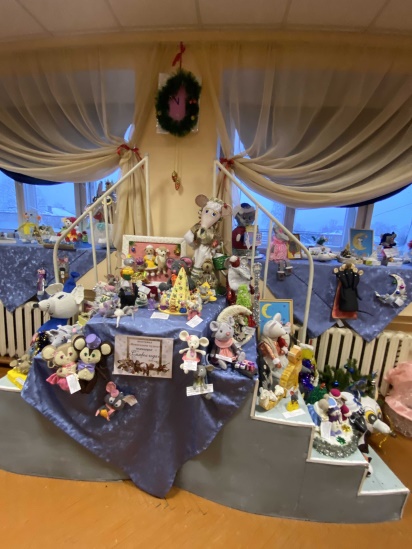 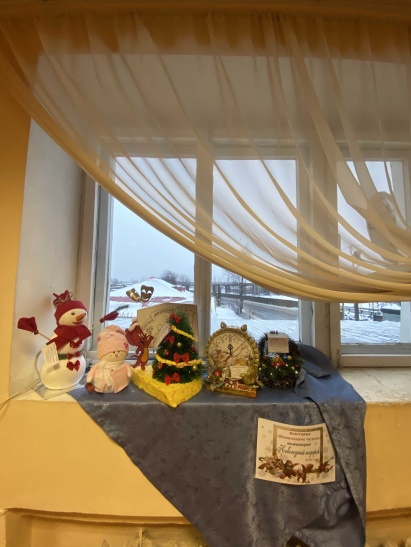 Пофотографировались…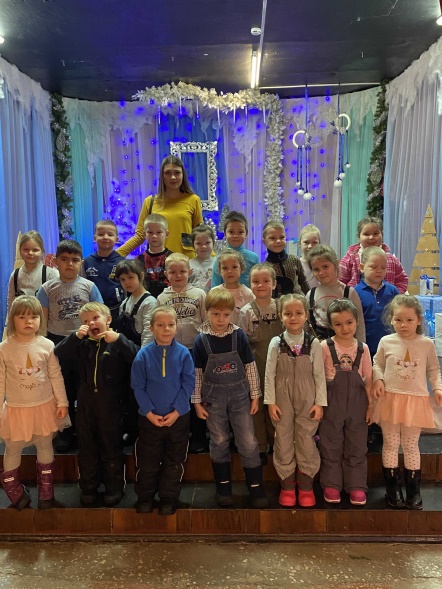 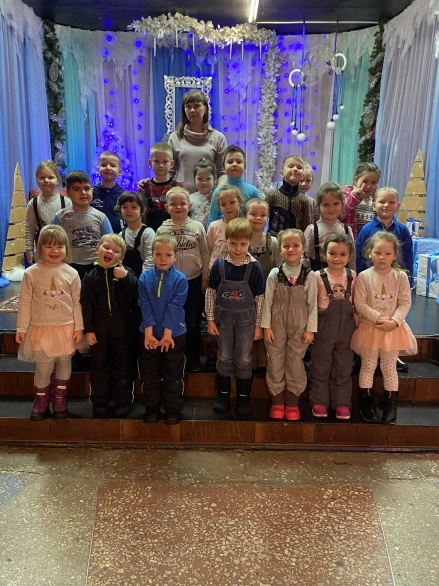 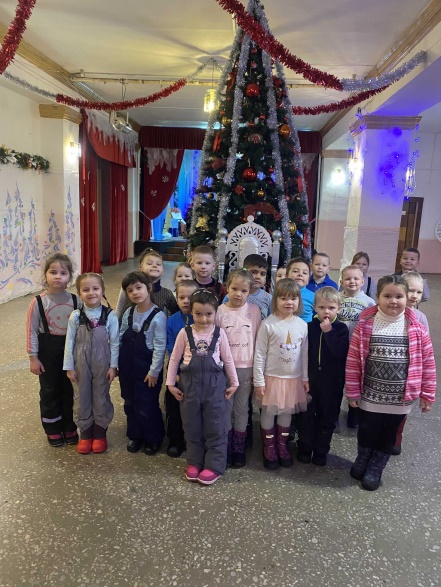 И тут началась сказка…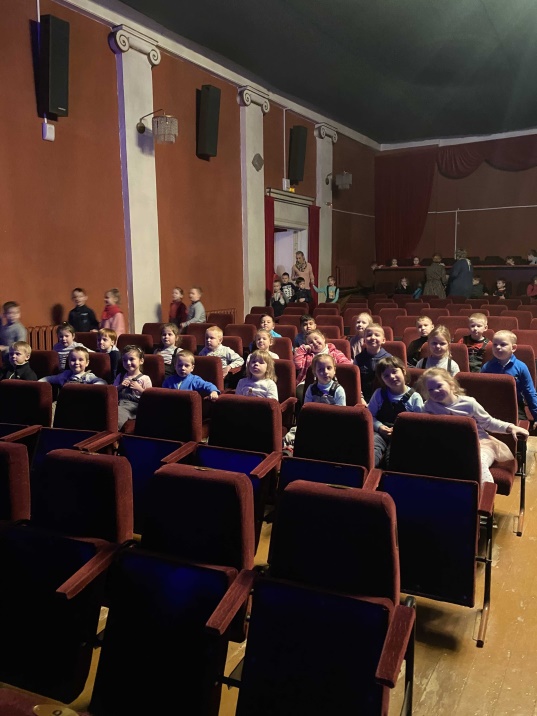 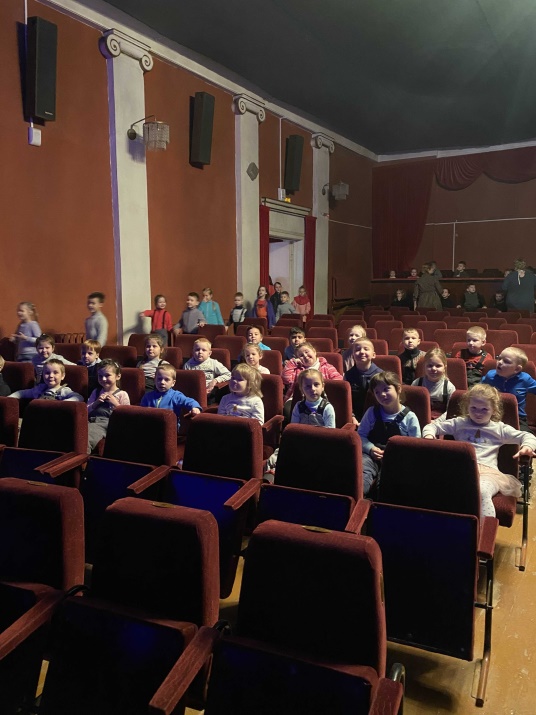 Новогодняя дискотека…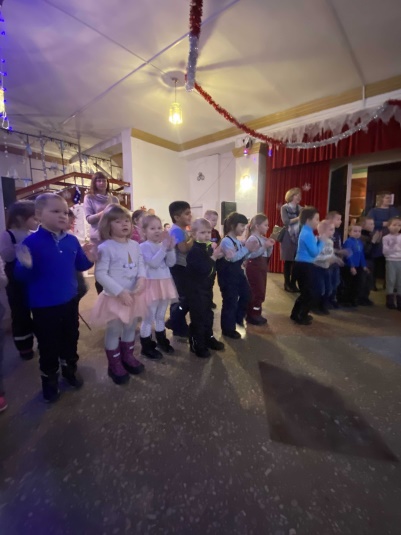 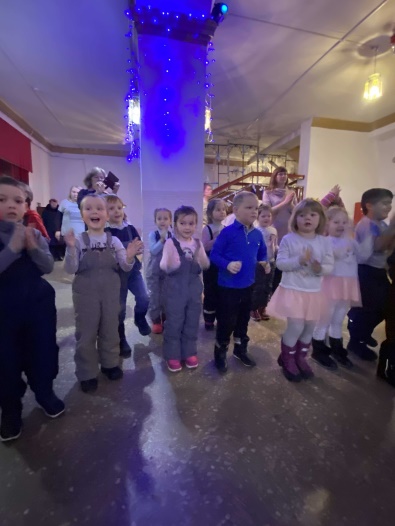 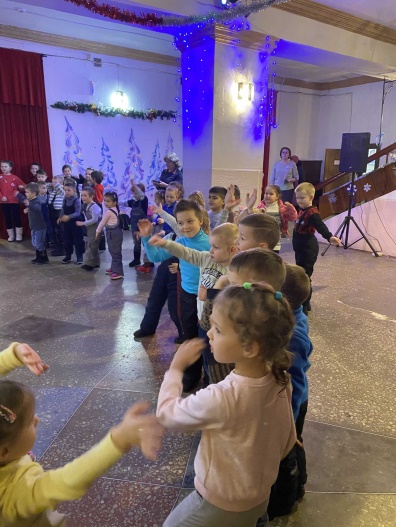 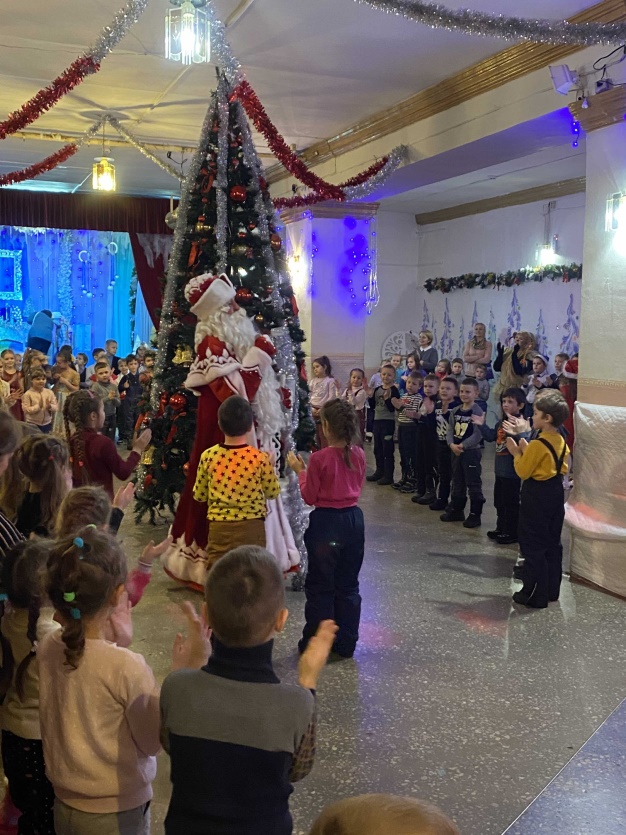 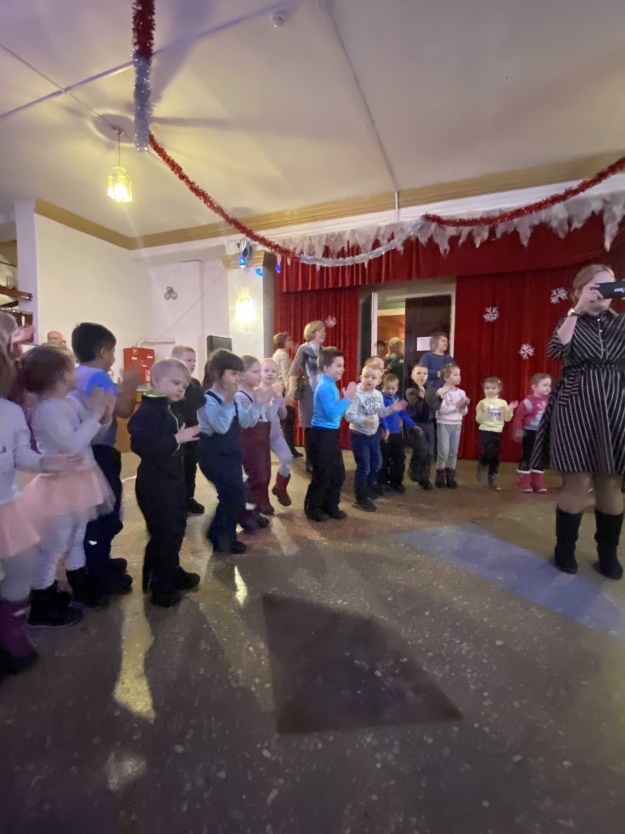 Большое спасибо всем артистам! 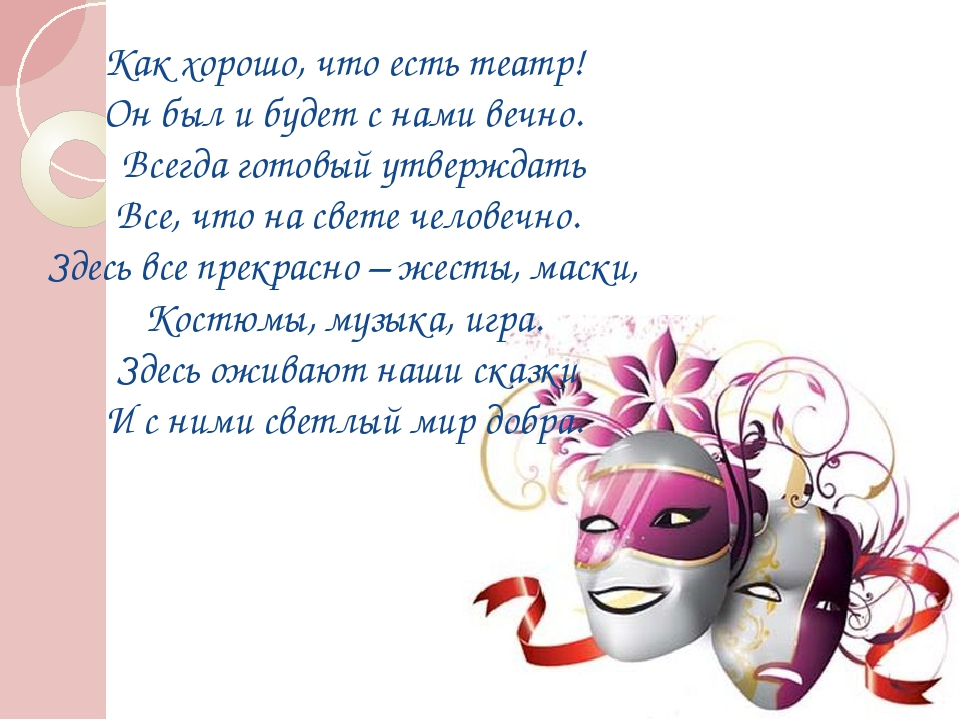 Воспитатель: Ерофеевская Алина Олеговна